Picture Your Aspirations  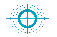 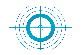 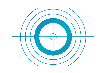 Your aspirations are the strongest motivation for your life and learning. This exercise will help you develop a sense of purpose for your learning and make meaning of your learning.  Find a picture, a photo, an image, a painting or an illustration that you want to represent what you want to become in 5 years and paste it in the box below: Use no more than 200 words to describe your aspirations and list the things that you are going to do in the following 4 or 5 years and during your study at PolyU to achieve them: